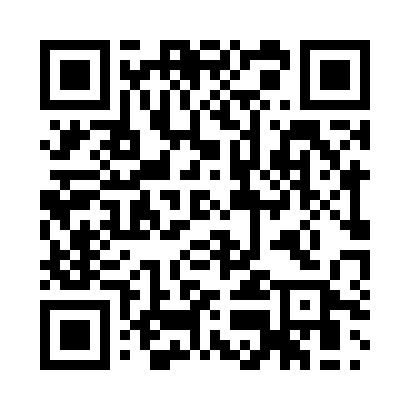 Prayer times for Bargerfehn, GermanyWed 1 May 2024 - Fri 31 May 2024High Latitude Method: Angle Based RulePrayer Calculation Method: Muslim World LeagueAsar Calculation Method: ShafiPrayer times provided by https://www.salahtimes.comDateDayFajrSunriseDhuhrAsrMaghribIsha1Wed3:145:541:265:318:5911:302Thu3:135:521:265:329:0111:313Fri3:125:501:265:329:0211:324Sat3:115:481:265:339:0411:335Sun3:105:471:265:349:0611:336Mon3:105:451:265:349:0811:347Tue3:095:431:265:359:0911:358Wed3:085:411:265:369:1111:369Thu3:075:391:255:379:1311:3610Fri3:065:371:255:379:1411:3711Sat3:065:361:255:389:1611:3812Sun3:055:341:255:399:1811:3813Mon3:045:321:255:399:1911:3914Tue3:045:311:255:409:2111:4015Wed3:035:291:255:409:2311:4016Thu3:025:271:255:419:2411:4117Fri3:025:261:255:429:2611:4218Sat3:015:241:265:429:2711:4319Sun3:015:231:265:439:2911:4320Mon3:005:211:265:449:3111:4421Tue3:005:201:265:449:3211:4522Wed2:595:191:265:459:3411:4523Thu2:595:171:265:459:3511:4624Fri2:585:161:265:469:3611:4725Sat2:585:151:265:479:3811:4726Sun2:575:141:265:479:3911:4827Mon2:575:131:265:489:4111:4928Tue2:575:121:265:489:4211:4929Wed2:565:111:275:499:4311:5030Thu2:565:101:275:499:4411:5131Fri2:565:091:275:509:4611:51